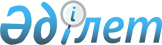 Об определении территории для старательства по Туркестанской областиПостановление акимата Туркестанской области от 27 ноября 2019 года № 264. Зарегистрировано Департаментом юстиции Туркестанской области 29 ноября 2019 года № 5270
      В соответствии со статей 264 Кодекса Республики Казахстан от 27 декабря 2017 года "О недрах и недропользовании", с пунктом 2 статьи 27 Закона Республики Казахстан от 23 января 2001 года "О местном государственном управлении и самоуправлении в Республике Казахстан", акимат Туркестанской области ПОСТАНОВЛЯЕТ:
      1. Определить территории для старательства по Туркестанской области согласно приложению к настоящему постановлению.
      2. Государственному учреждению "Аппарат акима Туркестанской области" в порядке, установленном законодательством Республики Казахстан, обеспечить:
      1) государственную регистрацию настоящего постановления в Республиканском государственном учреждении "Департамент юстиции Туркестанской области Министерства юстиции Республики Казахстан";
      2) размещение настоящего постановления на интернет-ресурсе акимата Туркестанской области после его официального опубликования.
      3. Контроль за исполнением настоящего постановления возложить на заместителя акима области Мырзалиева М.И.
      4. Настоящее постановление вводится в действие по истечении десяти календарных дней после дня его первого официального опубликования.
      СОГЛАСОВАНО:
      Руководитель Южно-Казахстанского
      межрегионального департамента геологии
      и недропользования комитета геологии
      и недропользования Министерства
      Индустрии и инфраструктурного
      развития Республики Казахстан
      "Южказнедра" в городе Алматы
      ___________________Е.Акбаров
      "___"__________2019 год
      СОГЛАСОВАНО:
      Руководитель Департамента экологии
      по Туркестанской области комитета
      экологического регулирования
      и контроля Министерства энергетики
      Республики Казахстан 
      ___________________И. Туймебаев
      "___"__________2019 год
      К постановлению акимата Туркестанской области от "___" ______ 2019 года № __ "Об определении территории для старательства по Туркестанской области". Перечень территории для старательства по Туркестанской области
					© 2012. РГП на ПХВ «Институт законодательства и правовой информации Республики Казахстан» Министерства юстиции Республики Казахстан
				
      Аким области

У.Шукеев

      Айтмухаметов К.К.

      Тургумбеков А.Е.

      Аманбаев Ж.Е.

      Мырзалиев М.И.

      Отарбаев М.Н.

      Садыр Е.А.

      Тасыбаев А.Б.
Приложение
к постановлению акимата
Туркестанской области
от "27" ноября 2019 года
№ 264
№
Наименование месторождения
Район
№ участка
№ точек 
Географические координаты территорий
Географические координаты территорий
Географические координаты территорий
Географические координаты территорий
Географические координаты территорий
Географические координаты территорий
№
Наименование месторождения
Район
№ участка
№ точек 
Восточная долгота
Восточная долгота
Восточная долгота
Северная широта
Северная широта
Северная широта
1
Кулан
Тюлькубасский район Туркестанской области
1
1
70
23
37
42
36
12
1
Кулан
Тюлькубасский район Туркестанской области
1
2
70
23
42
42
36
12
1
Кулан
Тюлькубасский район Туркестанской области
1
3
70
23
42
42
36
5,4
1
Кулан
Тюлькубасский район Туркестанской области
1
4
70
23
37
42
36
5,4
1
Кулан
Тюлькубасский район Туркестанской области
2
1
70
23
37
42
36
5,4
1
Кулан
Тюлькубасский район Туркестанской области
2
2
70
23
49
42
36
5,4
1
Кулан
Тюлькубасский район Туркестанской области
2
3
70
23
49
42
36
2,5
1
Кулан
Тюлькубасский район Туркестанской области
2
4
70
23
37
42
36
2,5
1
Кулан
Тюлькубасский район Туркестанской области
3
1
70
23
42
42
36
12
1
Кулан
Тюлькубасский район Туркестанской области
3
2
70
23
48,5
42
36
12,1
1
Кулан
Тюлькубасский район Туркестанской области
3
3
70
23
48,5
42
36
5,4
1
Кулан
Тюлькубасский район Туркестанской области
3
4
70
23
42
42
36
5,4
2
Суындык 
Сузакский район Туркестанской области
1
1
68
12
15,3
44
3
21,6
2
Суындык 
Сузакский район Туркестанской области
1
2
68
12
25,9
44
3
20,9
2
Суындык 
Сузакский район Туркестанской области
1
3
68
12
25,8
44
3
14,2
2
Суындык 
Сузакский район Туркестанской области
1
4
68
12
15
44
3
14,5
2
Суындык 
Сузакский район Туркестанской области
2
1
68
12
15,1
44
3
14,6
2
Суындык 
Сузакский район Туркестанской области
2
2
68
12
29,5
44
3
14,2
2
Суындык 
Сузакский район Туркестанской области
2
3
68
12
29,4
44
3
9,9
2
Суындык 
Сузакский район Туркестанской области
2
4
68
12
14,7
44
3
10,6
2
Суындык 
Сузакский район Туркестанской области
3
1
68
12
8
44
3
25,8
2
Суындык 
Сузакский район Туркестанской области
3
2
68
12
26,4
44
3
24,9
2
Суындык 
Сузакский район Туркестанской области
3
3
68
12
25,9
44
3
20,9
2
Суындык 
Сузакский район Туркестанской области
3
4
68
12
8
44
3
22